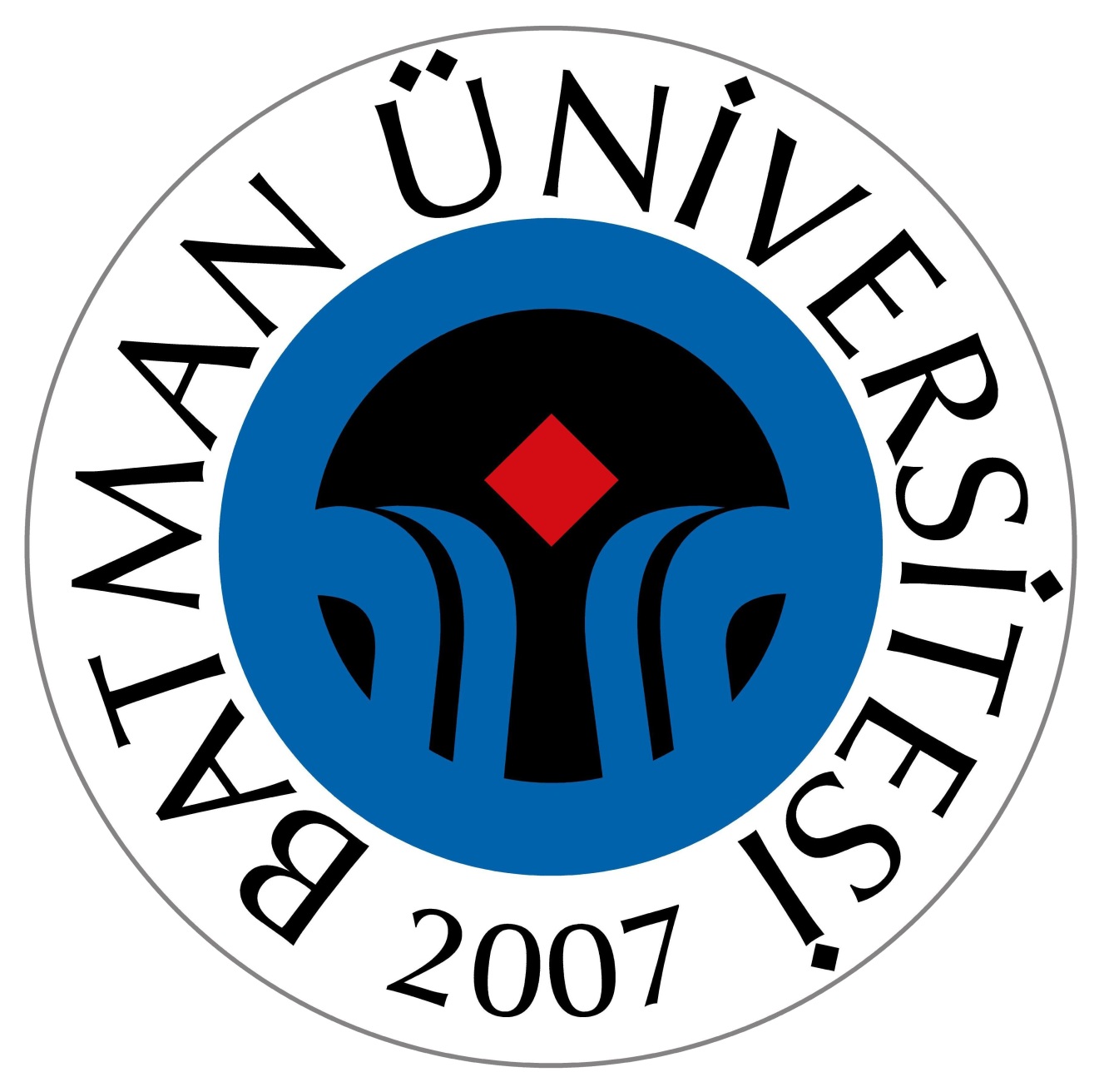 BİLİMSEL ARAŞTIRMA PROJELERİ KOORDİNATÖRLÜĞÜFAALİYET RAPORU2021BİRİM YÖNETİCİSİ SUNUŞUBilimsel Araştırma Projeleri Faaliyet Raporu, 5018 sayılı Kamu Mali Yönetimi ve Kontrol Kanunun 41. maddesine dayanılarak hazırlanan Kamu İdarelerince Hazırlanacak Faaliyet Raporu Hakkında Yönetmelik uyarınca hazırlanmıştır. Üniversitemiz Özel Kalem ödeneği altında yer alan projeler ile ilgili harcamaların yürütüldüğü Bilimsel Araştırma Projeleri Koordinasyon Birimi, Kalkınma Bakanlığı, Bilimsel Araştırma Projeleri Komisyonu tarafından desteklenen projelerin bütçeleriyle Üniversitemizde araştırma yapan öğretim üyelerinin hazırlamış oldukları projelerin harcamalarını takip etmek ve proje gelişme, sonuç raporlarını BAP komisyonuna sunmak ve tüm yazışmaları düzenlemekle görevlidir.  26 Kasım 2016 tarih ve 29900 sayılı Resmi Gazete ’de yayımlanan Yükseköğretim Kurumları Bilimsel Araştırma Projeleri Hakkındaki Yönetmelik uyarınca düzenlenen yeni Batman Üniversitesi Bilimsel Araştırma Projeleri Uygulama Yönergesi 17/05/2017 tarih ve 2017/9  No’lu Senato kararı ile yürürlüğe girmiştir.  Öğretim üyeleri, doktora,  tıpta uzmanlık ya da sanatta yeterlilik eğitimini tamamlamış araştırmacılar tarafından yürütülecek araştırma projeleri ile yüksek lisans, doktora, tıpta uzmanlık için hazırlanan tez projeleri ve diğer proje tekliflerinin değerlendirilmesi (TÜBİTAK, KALKINMA BAKANLIĞI, AVRUPA BİRLİĞİ, SANTEZ, gibi) projelere ilişkin hizmetlerin yürütülmesi için gerekli işlemler  Bilimsel Araştırma Projeleri Koordinasyon birimi tarafından gerçekleştirilmektedir.   Bilimsel Araştırma Projeleri Koordinasyon Biriminde  2017 yılı başından  itibaren yeniden yapılandırma süreci başlatılmış olup bu kapsamda birimimizin çalışma ve işleyişini hızlandırmak amacı ile 2017 yılında BAP otomasyon sistemine geçilmiştir. BAP otomasyon sistemi ile proje ve harcama işlemleri süreçleri kısaltılarak daha iyi hizmet verilmeye başlanmıştır.Bilimsel Araştırma Projeleri Koordinasyon Birimi olarak, sınırlı sayıdaki eleman ile ödeneklerin yürürlükteki mevzuata uygun şekilde, etkin, ekonomik ve verimli kullanılması için gayret sarf edilmektedir. Prof. Dr. Necmettin SEZGİN                       Rektör Yardımcısı	Batman Üniversitesi Bilimsel Araştırma Projeleri Koordinasyon Birimi Batman Üniversitesi Senatosu’nun 17.05.2017 tarih ve 2017/9 sayılı karar toplantısında yeniden revize edilerek kabul edilen Bilimsel Araştırma Projeleri Yönergesi uyarınca;a) Birinci Tip ProjelerMünferit ProjeYönlendirilmiş ProjeAlt Yapı ProjeleriSanayi İşbirliği ProjeleriSAN-TEZ ProjeleriLisansüstü Projelerib) İkinci Tip ProjelerKalkınma Bakanlığı ProjeleriTÜBİTAK Projeleric) Üçüncü Tip ProjelerUluslararası İşbirliğini Destek ProjeleriEğitim ve Öğretim Destek ProjeleriÖğrenci Araştırmaları Destek Projeleri olmak üzere 11 adet proje tipi desteklenebilmektedir.A) ÖZGÖREV VE ÖZGÖRÜŞÖz görev (Misyon)	Proje kaynaklarını doğru ve etkin kullanarak; yaygın etkisi yüksek, bilimsel potansiyeli olan ve ülkenin sorunlarına çözüm üretebilecek araştırmaları destekleyerek Batman Üniversitesinin bilimsel anlamda saygın bir kurum olmasını sağlamak.Öz görüş (Vizyon)Bilimsel Araştırma Projeleri kapsamında Üniversitemiz tarafından yürütülen ve desteklenen Araştırma-Geliştirme projelerinin ihtiyaçlarını karşılamalarında aracılık ederek, Öğretim Üyelerinin projelerinin tamamlanması sonucunda elde ettikleri verilerle bilimsel makaleler hazırlayarak Üniversitemizin ve ülkemizin bilimsel alanda daha da güçlenmesine katkıda bulunulmasını sağlamak, bilime ve teknolojiye uluslararası düzeyde katkıda bulunacak araştırmalar yapmalarına imkan yaratmak, yurtdışında gerçekleştirilen sempozyum, eğitim ve konferanslara katılımları ile bilim alanındaki gelişmeleri takip etmelerine, hazırlamış oldukları projeleri yine bu seminer ve konferanslarda sunarak üniversitemizin ve ülkemizin bilim alanındaki gelişimini yurtdışında duyurmak.B) YETKİ, GÖREV VE SORUMLULUKLARYükseköğretim Kurulu Başkanlığı tarafından çıkarılan “Yükseköğretim Kurumları Bilimsel Araştırma Projeleri Hakkındaki Yönetmelik” çerçevesinde; yükseköğretim kurumlarında öğretim üyeleri ve doktora, tıpta uzmanlık, ya da sanatta yeterlik eğitimini tamamlamış araştırmacılar tarafından yönetilen bilimsel araştırma proje tekliflerinin değerlendirilmesi, kabulü, desteklenmesi, bunlara ilişkin hizmetlerin yürütülmesi, izlenmesi, sonuçlarının değerlendirilmesi  ve kamuoyuna duyurulması.Yükseköğretim Kurumları Bilimsel Araştırma Projeleri Hakkındaki Yönetmelik kapsamında istinaden- Kalkınma Bakanlığı tarafından desteklenen yatırım amaçlı projeler,- Bilimsel Araştırma Projeleri Komisyonu tarafından desteklenen Bilimsel Araştırma ve      Geliştirme projeleri ile ilgili;Proje başvuru takvimini hazırlayarak duyurur.Desteklenecek projelerin uygulama esaslarını, başvuru ve değerlendirme koşullarını belirler.Her yıl, projeler için sağlanacak destek limitlerini belirler ve duyurur.Desteklenmesine karar verilen projeler için ayrıntıların belirtildiği bir protokol hazırlanır.Bilimsel Araştırma Projeleri hakkındaki yönetmelikte belirtilen “Araştırma Projelerinin Seçiminde Dikkate Alınacak İlkeler” ve Batman Üniversitesi bilim politikaları doğrultusunda, proje başvuruları ve değerlendirmelerinde dikkate alınacak ilkeleri belirler.Rektöre, uluslararası atıf indekslerince taranan dergilerde yayını olan ve/veya yayınlarına bu indekslerce taranan dergilerde atıf yapılan Üniversitenin kadrolu öğretim üyelerinden değerlendirme komisyonları için üye önerisinde bulunur.Proje başvurularını değerlendirerek karara bağlar.Projeler kapsamında sunulan ara rapor ve sonuç raporlarını değerlendirerek karara bağlar.Yönerge ile Uygulama Usul ve Esaslarında belirtilen şartlar dahilinde proje çalışmalarını yerinde inceleyebilir; Yönergenin Dördüncü Bölümünün 23 ve devamı maddelerinde belirtilen koşulların oluşması halinde proje yürütücülerini değiştirebilir veya projeyi yürürlükten kaldırabilir.Protokol ve Yönerge maddelerine aykırı durumlarda gerekli yaptırımların uygulanmasına karar verir.Araştırmacıların aynı zamanda yürütücü veya araştırmacı olarak görev alabileceği proje veya destek sayılarını belirler.Yükseköğretim Kurumları Bilimsel Araştırma Projeleri Hakkındaki Yönetmelik kapsamında, Rektörlüğün verdiği diğer görevleri yerine getirir.Projelerin ödenek ve harcama durumlarını takip etmek,Projeler kapsamında yurtiçi ve yurtdışı ihaleleri yapmak,Projeler kapsamında yapılan bütün harcamaların tahakkuk işlemlerini yapmak,Üniversitemiz öğretim üyelerinin,  yurtiçi ve yurt dışı yolluk ödemelerini yapmak,Alınan makine teçhizat ile sarf malzemelerinin ayniyat ve demirbaş kayıtlarının tutulması,  proje yürütücüsünün bağlı olduğu birime (Fakülte, Yüksekokul, Enstitü. vs) devredilmesi,KOORDİNATÖRLÜĞÜMÜZ HAKKINDABatman Üniversitesi Bilimsel Araştırma Projeleri Koordinatörlüğü, 2547 sayılı Yükseköğretim Kanunu’nun 4684 sayılı Kanunla değişik 58.maddesi ve 10.04.2002 tarih ve 24722 sayılı Resmi Gazetede yayımlanan “Yükseköğretim Kurumları Bilimsel Araştırma Projeleri Hakkında Yönetmelik” uyarınca, Batman Üniversitesi Bilimsel Araştırma Proje tekliflerinin değerlendirilmesi, kabulü ve desteklenmesi ile bunlara ilişkin hizmetlerin yürütülmesi, izlenmesi ve sonuçlandırılması amacıyla Batman Üniversitesi Senatosu’nun 18.05.2010 tarih ve 2010/10-2 sayılı kararı ile kurulmuştur.	Bilimsel Araştırma Projeleri Koordinatörlüğü,  Batman Üniversitesi öğretim üyeleri ve doktora, tıpta uzmanlık ya da sanatta yeterlik eğitimini tamamlamış araştırmacılar tarafından hazırlanan ve desteklenmesi için ilgili birim ve/veya komisyonlara sunulan bilimsel araştırma projeleri ve lisansüstü tez projeleri ile birim, komisyon ve üst yöneticilerin bilimsel araştırma proje önerilerinin değerlendirilmesi, kabulü, desteklenmesi, bunlara ilişkin hizmetlerin yürütülmesi, izlenmesi, sonuçlarının değerlendirilmesi ve kamuoyuna duyurulması ile ilgili görev, yetki ve sorumluluklarına yönelik esas ve usulleri düzenlemektir.Koordinatör olarak ilk göreve 2010 yılında  Prof. Dr. Ali BİLGİN atanmış olup,  ardından 2011-2012 yılları arasında Prof. Dr. Giray TOPAL , 2013-2014 yılları arasında Prof. Dr. Aydın DURMUŞ, 2015 yılında Prof.Dr.Kamil Levent ZOROĞLU, 2016 yılında Prof.Dr.Murat Gümüş ve Prof.Dr.Hüseyin Rıdvan YURTSEVEN, 2017-2018 yıllarında  Prof. Dr. Gülriz KOZBE, 2019 yılında Prof.Dr.Hakan SAMUR , 2020-2021 yılları arasında  Prof.Dr.Engin TİLKAT ve son olarak Prof.Dr.Necmettin SEZGİN atanmış olup halen görevini sürdürmektedir.Mevzuat  - 26 Kasım 2016 tarih ve 29900 sayılı Resmi Gazete ’de yayımlanan Yükseköğretim Kurumları Bilimsel Araştırma Projeleri Hakkındaki Yönetmelik,- Yükseköğretim Kurumları Tarafından, 4734 Sayılı Kamu İhale Kanununun 3. üncü Maddesinin (f) Bendi Kapsamında Yapılacak İhalelere İlişkin Karar 01.12.2003 Tarihli 2003 / 6554 Sayılı Kararname Eki( 30.12.2003 tarih ve 25332 sayılı Resmi Gazetede yayınlanmıştır.)C. İDAREYE İLİŞKİN BİLGİLER1- Fiziksel Yapı 1.1Hizmet Alanları2- Bilgi ve Teknolojik Kaynaklar    2.1- Bilgisayarlar  2.2- Diğer Bilgi ve Teknolojik Kaynaklar3- ÖRGÜT YAPISI3.1- BAP Komisyon Üyeleri3.2- BAP Yönetim Kadrosu3.3- BAP Organizasyon Şeması  4- İnsan Kaynakları	4.1- İdari Personel	4.2- İdari Personelin Eğitim Durumu	4.3- İdari Personelin Hizmet Süreleri	4.4- İdari Personelin Yaş İtibariyle Dağılımı5- Yönetim ve İç Kontrol SistemiBilimsel Araştırma Projeleri Koordinasyon Birimi (BAP Koordinasyon Birimi): Bilimsel  Araştırma Projeleri Komisyonunun sekretarya hizmetlerinin yürütülmesi, bütçe ödeneklerinin özel hesaba aktarılması ve özel hesaba ilişkin iş ve işlemlerin yürütülmesinden sorumlu, Rektörlüğe bağlı olarak kurulan birimdir.2021 yılında  22 adet Lisansüstü tez projesi  ve 1 adet Altyapı Projesi desteklenmiştir. İDARENİN AMAÇ VE HEDEFLERİAMAÇBilimsel Araştırma Projeleri Birimi, Yükseköğretim Kurumlarında öğretim üyeleri ve doktora, tıpta uzmanlık, ya da sanatta yeterlik eğitimini tamamlamış araştırmacılar tarafından yönetilen bilimsel araştırma proje tekliflerinin değerlendirilmesi, kabulü, desteklenmesi, bunlara ilişkin hizmetlerin yürütülmesi, izlenmesi, sonuçların değerlendirilmesi ve kamuoyuna duyurulması ile ilgili usul ve esasları çerçevesinde harcamaların takibini yapmak amacıyla kurulmuştur.HEDEFLERBilimsel Araştırma Projelerinin amacı, tamamlandığında sonuçları ile alanında bilime evrensel veya ulusal ölçülerde katkı yaparak, ülkenin teknolojik, ekonomik, sosyal ve kültürel kalkınmasını sağlamaktır.Bilimsel Araştırma Projeleri kapsamında Üniversitemiz öğretim üyelerine destek sağlanarak,  araştırma yapmak,  yurtdışında gerçekleştirilen sempozyum, eğitim ve konferanslara da katılarak bilim alanındaki gelişmeleri takip etme, hazırlamış oldukları projeleri yine bu seminer ve konferanslarda sunarak Ülkemizin ve Üniversitemizin bilim alanındaki gelişmesini yurtdışına da duyurma fırsatı bulmak,Akademisyenlerimizin projelerinin tamamlanması sonucunda elde ettikleri verileri bilimsel makaleye dönüştürülmesi, bulguların teknolojik uygulamaya geçmesi, patent alımının desteklenmesi katkıda bulunmak,Bilimsel Araştırma Projeleri Komisyonu olarak; söz konusu aktivitelerin gerçekleştirilmesine aracı olmak ve proje yürütücüleri ile destekleyen kuruluş arasındaki koordinasyonu sağlamaktır.A- ÜSTÜNLÜKLERTeknolojik araştırma projelerinin harcamalarının diğer satın alma birimlerince kullanılan 4734 Sayılı Kamu İhale Kanunu yerine YÖK tarafında çıkarılan kararname çerçevesinde yapılması Birim olarak çalışırken doğrudan proje yürütücüleriyle işbirliği içinde olmak.Üniversitede bilimsel araştırmalara yatkın akademisyenlerin varlığı.Üniversite yönetiminin desteği.Personelin özverili olması.İletişimimizin iyi olmasıB- ZAYIFLIKLARBirimin bütçesinin sınırlı olması.Öğretim üyelerinin proje hazırlama, sunma ve yönetmede deneyim eksikliği.Mevzuatlara bağlı olarak iç işleyişteki bürokratik işlemler sürecinin işleri yavaşlatması sonucu yaşanan sorunlar.Proje yürütücülerinin satın alma yönetmeliği hakkında yeterli bilgiye sahip olmaması, bu nedenle uygulamada karşılaşılan güçlükler,BAP ‘ta görevli personelin birden fazla yerde aynı anda görevli olması ve  iş yükünün fazla olması,Stratejik Hedeflere Ulaşmada;C- FIRSATLAR            -Projelerin öneminin her gün giderek artması.D- TEHDİTLER-Birimin bütçesinin yıllara göre azalma eğilimi göstermesi            -Üniversitenin gelir getirecek döner sermaye olanaklarının sınırlı olması            -Öğretim elemanlarının yetişme sürecinde araştırma projelerine dayalı deneyimlerinin olmaması.İÇ KONTROL GÜVENCE BEYANI	Harcama yetkilisi olarak yetkim dahilinde; Bu raporda yer alan bilgilerin güvenilir, tam ve doğru olduğunu beyan ederim.	Bu raporda açıklanan faaliyetler için idare bütçesinden harcama birimimize tahsis edilmiş kaynakların etkili, ekonomik ve verimli bir şekilde kullanıldığını, görev ve yetki alanım çerçevesinde iç kontrol sisteminin idari ve mali kararlar ile bunlara ilişkin işlemlerin yasallık ve düzenliliği hususunda yeterli güvenceyi sağladığını ve harcama birimimizde süreç kontrolünün etkin olarak uygulandığını bildiririm. 	Bu güvence, harcama yetkilisi olarak sahip olduğum bilgi ve değerlendirmeler, iç kontroller, iç denetçi raporları ile Sayıştay raporları gibi bilgim dâhilindeki hususlara dayanmaktadır.	Burada raporlanmayan, idarenin menfaatlerine zarar veren herhangi bir husus hakkında bilgim olmadığını beyan ederim. (Bap Koordinatörlüğü Batman Üniversitesi )                                                                                                Prof. Dr. Necmettin SEZGİN                                                                              Bilimsel Araştırma Projeleri KoordinatörlüğüGENEL BİLGİLEROda TipiSayısı (Adet) Alanı (m2) Kullanan Sayısı Çalışma Odası 130 2Toplantı Odası000Masaüstü Bilgisayar 2Dizüstü Bilgisayar 1Yazıcı1Fotokopi Makinesi1BAP ÜST KOMİSYONUBAP ÜST KOMİSYONUBAP ÜST KOMİSYONUProf. Dr. Necmettin SEZGİNKomisyon BaşkanıProf. Dr. Filiz AKBAŞÜyeProf. Dr. Pelin TANÜyeProf. Dr. Tarık ARALÜyeDoç. Dr. Selami ERCANÜyeDoç. Dr. Mehmet Emin DENİZÜyeDoç.Dr. Sevgi Işık EROLÜyeDr. Öğr. Üyesi Rıfat YAKUTÜyeDr. Öğr. Üyesi Murat BAYAZITÜyeDr.Öğr.Üyesi Yusuf SÖZENÜyeDr.Öğr.Üyesi Ümit GÜLERÜyeHARCAMA YETKİLİSİProf. Dr.Necmettin SEZGİN/ BAP KoordinatörüPROJE ALIMLARI VE SEKRETERYACihat TÜRKAN / MühendisFuat ETYEMEZ/  MemurBAP SATIN ALMA               Cihat TÜRKAN / MühendisFuat ETYEMEZ/  Memurİdari BüroCihat TÜRKAN /MühendisFuat ETYEMEZ/MemurMali BüroCihat TÜRKAN /MühendisFuat ETYEMEZ/Memurİdari Personelin Eğitim Durumuİdari Personelin Eğitim Durumuİdari Personelin Eğitim Durumuİdari Personelin Eğitim Durumuİdari Personelin Eğitim Durumuİdari Personelin Eğitim Durumuİlköğretim Lise Ön Lisans Lisans Y.L. ve Dokt. Kişi Sayısı00101Yüzde00% 50%500İdari Personelin Hizmet Süresi İdari Personelin Hizmet Süresi İdari Personelin Hizmet Süresi İdari Personelin Hizmet Süresi İdari Personelin Hizmet Süresi İdari Personelin Hizmet Süresi 1 – 3 Yıl 4 – 6 Yıl 7 – 10 Yıl 11 – 15 Yıl 16 – 20 Yıl Kişi Sayısı01100Yüzde0% 50%5000İdari Personelin Yaş İtibariyle Dağılımı İdari Personelin Yaş İtibariyle Dağılımı İdari Personelin Yaş İtibariyle Dağılımı İdari Personelin Yaş İtibariyle Dağılımı İdari Personelin Yaş İtibariyle Dağılımı İdari Personelin Yaş İtibariyle Dağılımı 21-25  26-30 Yaş 31-35 Yaş 36-40 Yaş 41-50 Yaş Kişi Sayısı01100Yüzde0% 50%5000Proje KoduProje YürütücüsüProje BütçesiHarcanan TutarKalan TutarProje Türü1BTÜBAP-2021-Alt YapıProf. Dr. Gülriz KOZBE52.899,4052.899,4000,0Alt Yapı2BTÜBAP-2021-Doktora-01Prof. Dr. Bahattin İŞCAN11.999,8400,011.999,84Doktora3BTÜBAP-2021-Doktora-02Prof. Dr. Yahya Hışman ÇELİK11.999,4211.399,62599,80Doktora4BTÜBAP-2021-YL-01Dr. Öğr. Üyesi Reşit ÇAKMAK7.999,817.980,0019,81Lisansüstü5BTÜBAP-2021-YL-02Doç. Dr. Nesrin HAŞİMİ7.983,107.979,853,25Lisansüstü6BTÜBAP-2021-YL-03Dr. Öğr. Üyesi İbrahim Selçuk KURU7.923,007.923,0000,00Lisansüstü7BTÜBAP-2021-YL-04Dr. Öğr. Üyesi Ercan ÇINAR7.997,347.979,9917,35Lisansüstü8BTÜBAP-2021-YL-05Dr. Öğr. Üyesi Murat BAYAZİT7.828,0000,007.828,00Lisansüstü9BTÜBAP-2021-YL-06Dr. Öğr. Üyesi Adem YILMAZ7.887,1200,07.887,12Lisansüstü10BTÜBAP-2021-YL-07Doç. Dr. Hakan KARAKYA8.000,0000,008.000,00Lisansüstü11BTÜBAP-2021-YL-08Doç. Dr. Hasan SAYĞILI8.000,0000,08.000,00Lisansüstü12BTÜBAP-2021-YL-09Doç. Dr. Hasan SAYĞILI8.000,0000,08.000,00Lisansüstü13BTÜBAP-2021-YL-10Doç. Dr. Mahmut AYDIN7.356,0000,07.356,00Lisansüstü14BTÜBAP-2021-YL-11Doç. Dr. Erdem SEVEN7.988,6000,07.988,60Lisansüstü15BTÜBAP-2021-YL-12Dr. Öğr. Üyesi Edip ÇETKİN7.996,8600,07.996,86Lisansüstü16BTÜBAP-2021-YL-13Prof. Dr. Yahya Hışman ÇELİK7.965,0000,07.965,00Lisansüstü17BTÜBAP-2021-YL-14Dr. Öğr. Edip ÇETKİN7.996,8600,07.996,86Lisansüstü18BTÜBAP-2021-YL-15Prof. Dr. Abdulkadir LEVENT8.000,0000,08.000,00Lisansüstü19BTÜBAP-2021-YL-16Prof. Dr. Adulkadir LEVENT8.000,000,08.000,00Lisansüstü20BTÜBAP-2021-YL-17Dr.Öğr.Üyesi Deniz BARIŞ CEBE7.813,003.891,643.921,36Lisansüstü21BTÜBAP-2021-YL-18Dr.Öğr.Üyesi Esra KAÇMAZ LEVENT8.000,000,008.000,00Lisansüstü22BTÜBAP-2021-YL-19Dr.Öğr.Üyesi Serhat DEMİRHAN7.999,850,007.999,85Lisansüstü23BTÜBAP-2021-YL-20Dr.Öğr.Üyesi Hüseyin GÜRBÜZ7.995,160,007.995,16Lisansüstü   TOPLAM   TOPLAM   TOPLAM235.628,36100.053,50135.574,862021 YILI PROJELERİN ALANLARA GÖRE DAĞILIMI VE  DESTEK TUTARLARI2021 YILI PROJELERİN ALANLARA GÖRE DAĞILIMI VE  DESTEK TUTARLARI2021 YILI PROJELERİN ALANLARA GÖRE DAĞILIMI VE  DESTEK TUTARLARI2021 YILI PROJELERİN ALANLARA GÖRE DAĞILIMI VE  DESTEK TUTARLARIBÖLÜMADETBÜTÇE1FEN BİLİMLERİ20167.372,96 TL2SOSYAL BİLİMLERİ368.255,40 TL3SAĞLIK BİLİMLERİ004EĞİTİM BİLİMLERİ002021 YILI TÜBİTAK2021 YILI TÜBİTAK2021 YILI TÜBİTAKProje YürütücüsüProje NoProje BütçesiDr.Öğr.Üyesi Murat BAYAZIT119M605207.533,00 TLBilimsel Araştırma Proje SayısıBilimsel Araştırma Proje SayısıBilimsel Araştırma Proje SayısıBilimsel Araştırma Proje SayısıBilimsel Araştırma Proje SayısıBilimsel Araştırma Proje SayısıBilimsel Araştırma Proje SayısıBilimsel Araştırma Proje SayısıBilimsel Araştırma Proje SayısıBilimsel Araştırma Proje SayısıProjelerProjeler                                      2021 Yılı (Rapor Yılı)                                      2021 Yılı (Rapor Yılı)                                      2021 Yılı (Rapor Yılı)                                      2021 Yılı (Rapor Yılı)                                      2021 Yılı (Rapor Yılı)                                      2021 Yılı (Rapor Yılı)                                      2021 Yılı (Rapor Yılı)                                      2021 Yılı (Rapor Yılı)ProjelerProjelerÖnceki Yıldan Devreden ProjeYıl İçinde Eklenen ProjeToplamYıl İçinde Tamamlanan ProjeToplam ÖdenekTLHarcanan ÖdenekTLHarcanacak ÖdenekTLKalan ÖdenekTLDPTDPTTÜBİTAKTÜBİTAK11207.533,00185.945,1621.587,84A.B HİBESİA.B HİBESİBİLİMSEL ARAŞTIRMA PROJELERİBİLİMSEL ARAŞTIRMA PROJELERİ23235.628,36100.053,50135.574,86SANTEZ PROJELERİSANTEZ PROJELERİTOPLAMTOPLAMAMAÇ ve HEDEFLERStratejik AmaçlarStratejik HedeflerStratejik Amaç-1 Özgün ve yaygın etkili bilimsel çalışmaları ve bu çalışmaların yapılabileceği fiziki imkânları desteklemekHedef-1 Birimlerin Bilimsel altyapılarnı güçlendirmekStratejik Amaç-1 Özgün ve yaygın etkili bilimsel çalışmaları ve bu çalışmaların yapılabileceği fiziki imkânları desteklemekHedef-2 Her birimde özgün ve yaygın etkili bilimsel çalışmaların yapılmasını yaygınlaştırmakStratejik Amaç-2 Üniversitenin bilimsel araştırma faaliyetlerinde öncü olmasını sağlamak.Hedef-1 Hedef yayın potansiyeli olan, özgün ve yaygın etkili araştırmaları desteklemek.Stratejik Amaç-2 Üniversitenin bilimsel araştırma faaliyetlerinde öncü olmasını sağlamak.Hedef-2 BAP Biriminin GeliştirilmesiStratejik Amaç- 3 Disiplinler arası araştırma faaliyetlerinin geliştirilmesi.Hedef-1 Disiplinler arası araştırma faaliyetlerinin örgütlenmesi için gerekli mekanizmaların oluşturulmasıStratejik Amaç- 3 Disiplinler arası araştırma faaliyetlerinin geliştirilmesi.Hedef-2  Disiplinler arası araştırma faaliyetlerinin projeler açısından istatistiklerinin oluşturulmasıKURUMSAL KABİLİYET ve KAPASİTENİN DEĞERLENDİRİLMESİ